Appendix 1THE LESSON PLANLevel			: XI(Senior High School)Skill Focus		: Writing Persuasive TextAllocated Time	: 2 x 35 MinutesStandard of CompetenceUnderstand, apply, analyze and evaluate knowledge, factual, conceptual,based on their curiosity to write persuasive text paragraphs.Basic Competenceanalyzing social functions, text structure and linguistic elements of persuasive texts on topics that are currently being discussed in generalIndicator :By the end of the lesson, the students are able to:To understand about social function of persuasive textStudents are able to understand the language features of persuasive textStudents are able to explain social functions, text structures and linguistic elements of persuasive text.Teaching Method:By using persuasive text technique in writing paragraphLearning Activities:Pre Activities:The teacher open the class by greetingThe teacher checks the students’ attendanceThe Teacher asks the students’ conditionThe teacher gives the brainstorming by asking the students about their experience.The teachers tells the topic of the lessonMain Activities:Teacher gives students the persuasive textAppendix 2STUDENT’S PERSUASIVE TEXT WRITING SHEET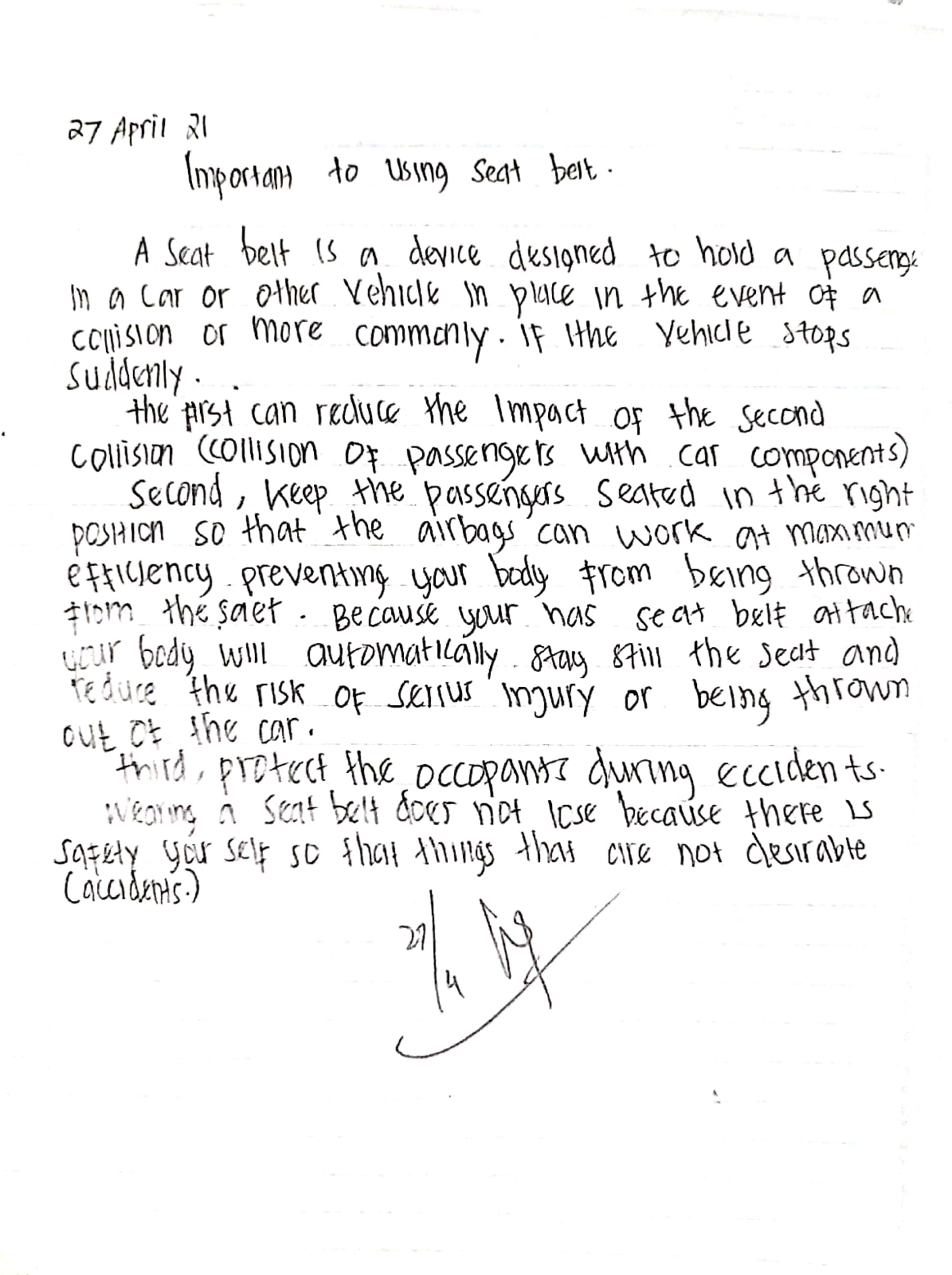 Appendix 3STUDENT’S PERSUASIVE TEXT WRITING SHEET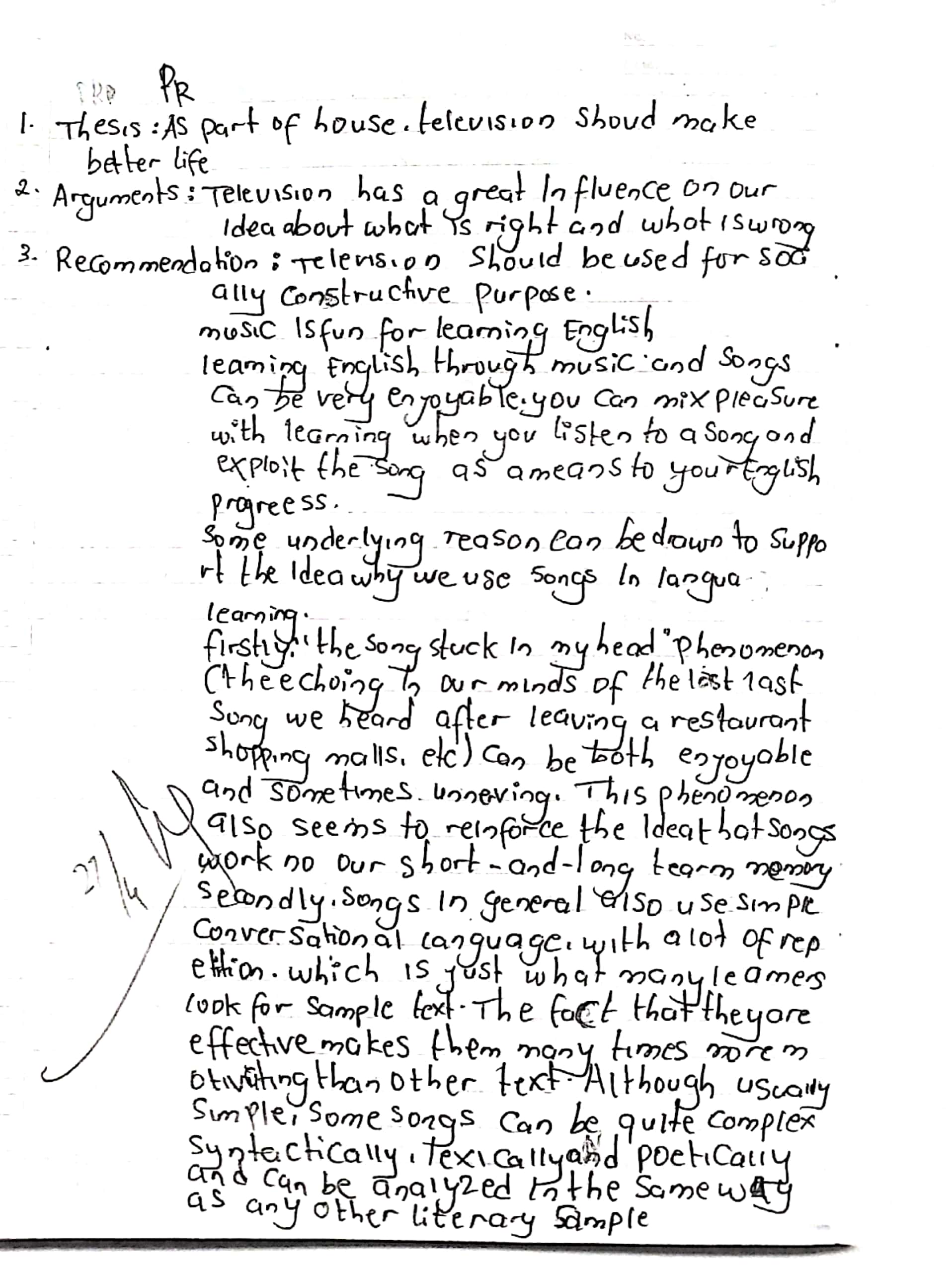 Appendix 4STUDENT’S PERSUASIVE TEXT WRITING SHEET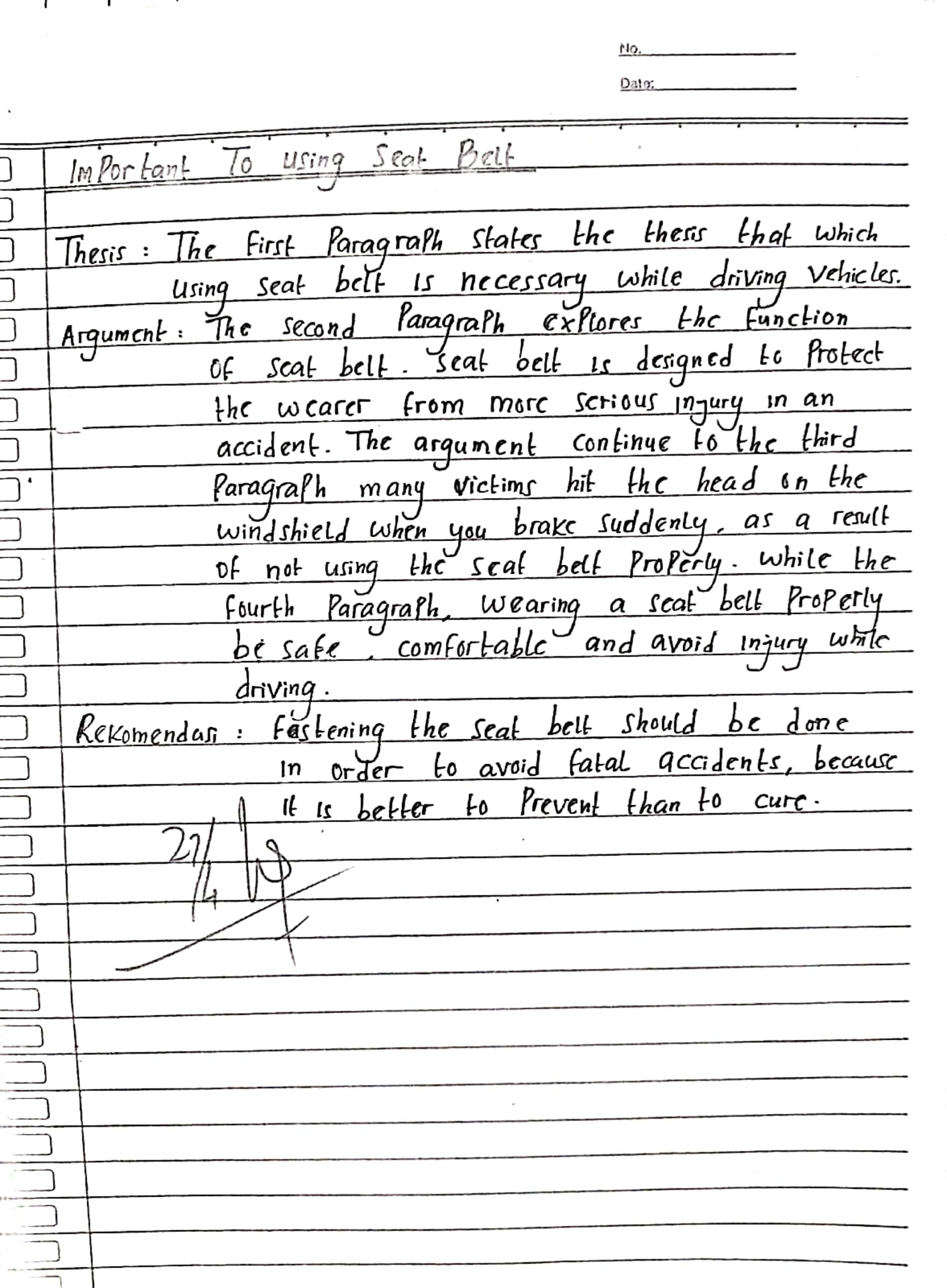 Appendix 5QUESTIONNAIRE OF RESEARCH INSTRUMENT“ An Analysis of Students Ability in Writing Persuasive Text”Petunjuk Pengisian Angket:1. Istilah identitias diri Saudara pada kolom yang sudah disediakan.2. Baca setiap pernyataan dengan teliti dan seksama.3. Jawab setiap pernyataan dengan memilih salah satu dari empat alternatif jawaban yang disediakan.Alternatif Jawaban:SL : SelaluSR : SeringKD : Kadang-kadangTP : Tidak Pernah4. Jawab dengan memberi tanda centang ( √ ) pada salah satu jawaban.5. Jawab sesuai dengan keadaan yang Saudara alami. Jawaban yang Saudaraberikan akan dijamin kerahasiaannya.6. Selamat mengerjakan dan terima kasih atas kesediaan mengisi angket ini.Identitas SiswaName			: Class			: XI MIA 1Attendee's number	: Kemampuan WritingNo.PertanyaanAlternatif JawabanAlternatif JawabanAlternatif JawabanAlternatif JawabanNo.PertanyaanSLSRKDTP1Saya selalu memperhatikan guru saat memberikan materi persuasive text2Saya tertarik menulis paragraph persuasive3Menulis paragarf persuasive merupakan suatu keterampilan yang saya anggap sulit4Saya tertarik ketika guru memberikan materi persuasive text5Saya merasa termotivasi dengan bimbingan dan arahan guru untuk bertanya sesuatu tentang persuasive text yang belum saya ketahui6Saya mengalami kesulitan memahami suatu bacaan7Saya mengalami kesulitan saat menggali informasi dari sebuah teks8Guru membantu saya saat mengalami kesulitan saat menulis paragraf persuasive9Ketika menulis paragraph persuasive guru memberikan banyak waktu untuk mengerjakannya10 Ketika selesai menulis paragraph persuasive, guru anda memberikan apresiasi terhadap hasil tulisan anda11Saya dapat menulis garis besar untuk mengatur ide-ide secara logis sebelum menulis paragraf persuasive12Saya dapat menulis pengantar paragraf persuasive dengan baik13Saya dapat menulis kalimat topik dengan jelas dan pengendalian ide14Saya dapat menulis sesuai dengan ejaan, kapitalisasi dan tanda baca dengan benar15Saya dapat menulis paragraph persuasive essay sesuai dengan fitur bahasa16Saya dapat menulis penutup paragraph persuasive dengan baik